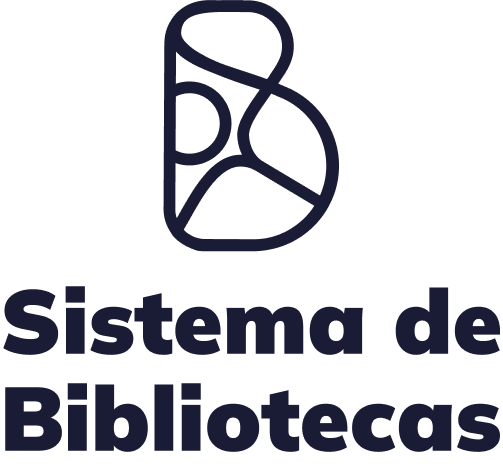 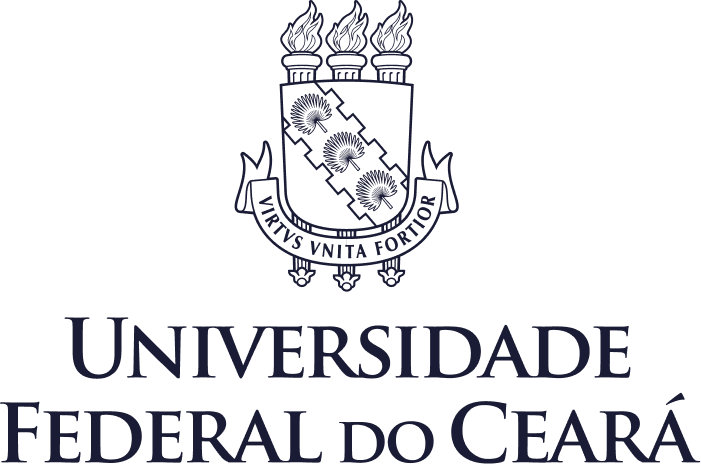  	REQUERIMENTO PARA REGISTRO DE NOME SOCIAL	DADOS DO REQUERENTE   CPF: ______________________________________________________Nome de Registro Civil: ________________________________________________________________________________________Nome Social: ___________________________________________________________________________________________________Matrícula:	 	   Curso:	 	Nome do Pai:	_________________________________________________________________________________________________________Nome da Mãe:	 				 Data de Nascimento:	/	/ 	Nacionalidade:Brasileiro nato.Brasileiro naturalizado.Estrangeiro.Naturalidade (Cidade/UF):	 	Possui Necessidade Especial? Não. Sim. Qual? ____________________________________________________________.Endereço:__________________________________________________________________________________________________________CEP: ______________________________________________________. Telefones:	Fixo:                                                                                 Celular: E-mail: ________________________________________________________________________.Em caso de menor de idade, é preciso apresentar termo de autorização por escrito dos pais ou responsáveis legais, reconhecido em cartório. 	Termo de Compromisso	 Eu, _____________________________________________________________________________________________________________ , matrícula nº. __________________________ venho requerer junto ao Sistema de Bibliotecas da Universidade Federal do Ceará (SiBi-UFC), a inclusão do meu nome social e me comprometo a manter atualizados todos os meus dados cadastrais.Fortaleza, 	de	de	.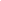 Assinatura